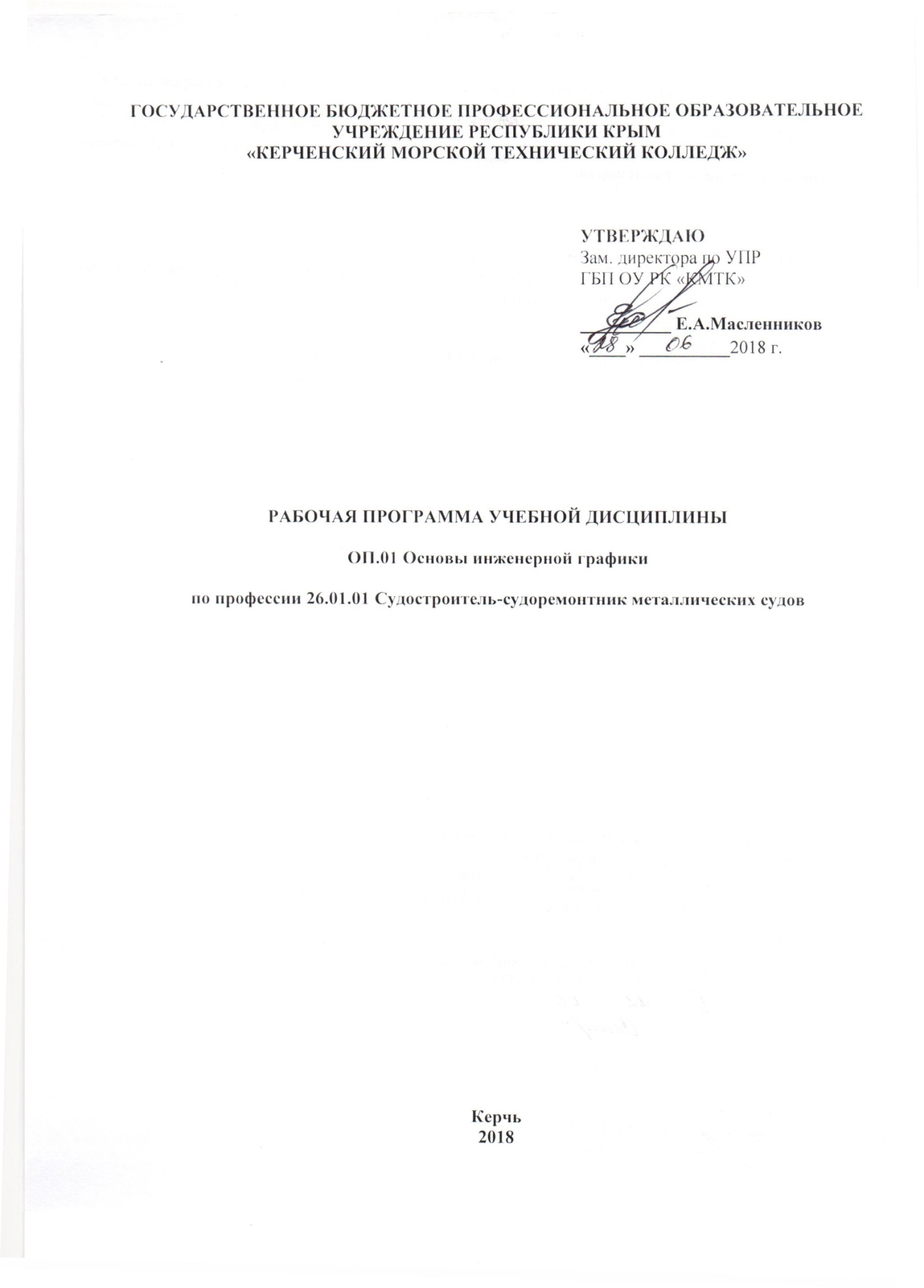 ГОСУДАРСТВЕННОЕ БЮДЖЕТНОЕ ПРОФЕССИОНАЛЬНОЕ ОБРАЗОВАТЕЛЬНОЕ УЧРЕЖДЕНИЕ РЕСПУБЛИКИ КРЫМ«КЕРЧЕНСКИЙ МОРСКОЙ ТЕХНИЧЕСКИЙ КОЛЛЕДЖ»РАБОЧАЯ ПРОГРАММА УЧЕБНОЙ ДИСЦИПЛИНЫОП.01 Основы инженерной графикипо профессии 26.01.01 Судостроитель-судоремонтник металлических судовКерчь2018 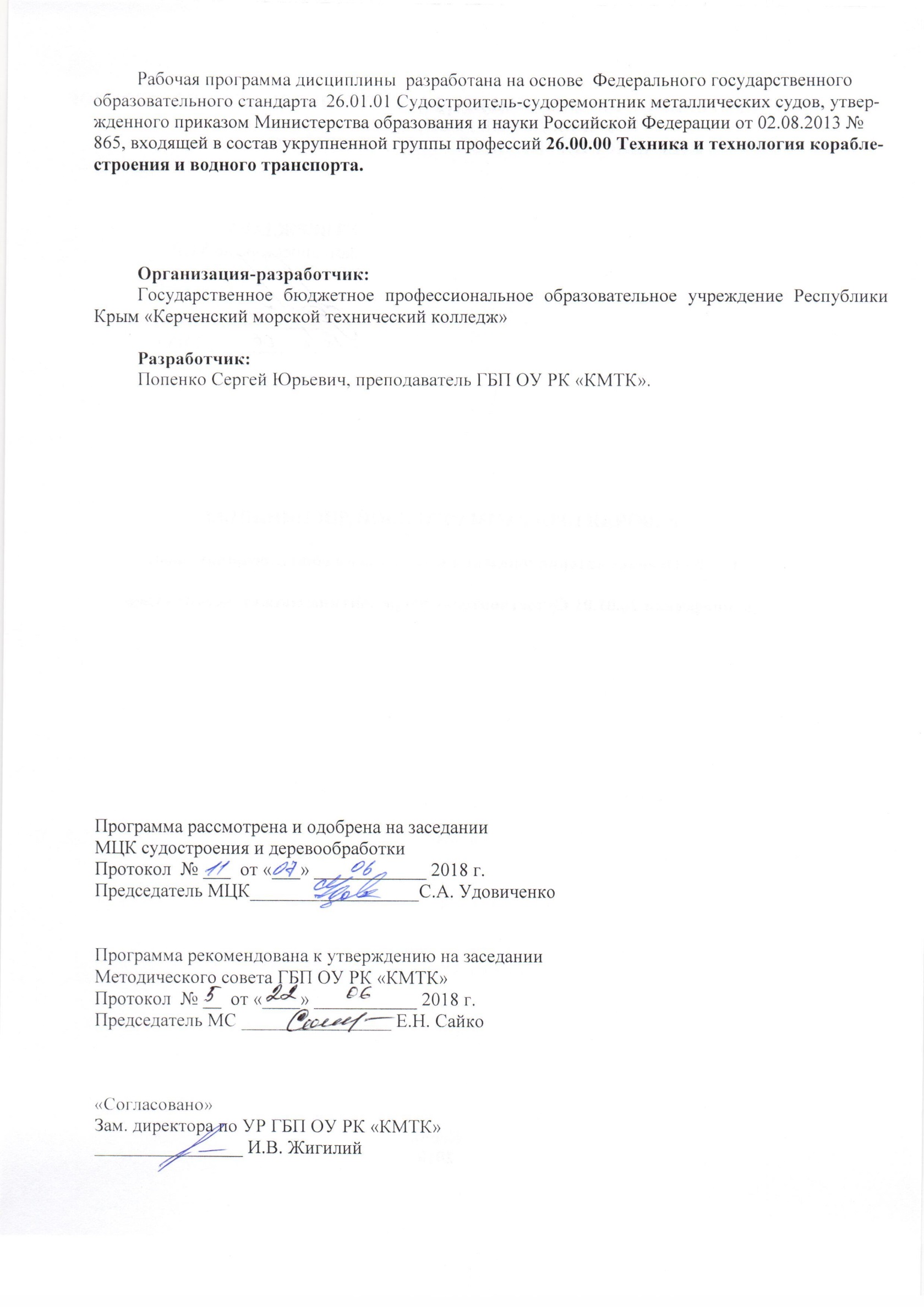 Рабочая программа дисциплины  разработана на основе  Федерального государственного  образовательного стандарта  26.01.01 Судостроитель-судоремонтник металлических судов, утвержденного приказом Министерства образования и науки Российской Федерации от 02.08.2013 № 865, входящей в состав укрупненной группы профессий 26.00.00 Техника и технология кораблестроения и водного транспорта.Организация-разработчик:Государственное бюджетное профессиональное образовательное учреждение Республики Крым «Керченский морской технический колледж»Разработчик:Попенко Сергей Юрьевич, преподаватель ГБП ОУ РК «КМТК».Программа рассмотрена и одобрена на заседании МЦК судостроения и деревообработкиПротокол  № ___  от «___» ____________ 2018 г. Председатель МЦК__________________С.А. Удовиченко Программа рекомендована к утверждению на заседанииМетодического совета ГБП ОУ РК «КМТК»Протокол  № __  от «____» ___________ 2018 г. Председатель МС ________________ Е.Н. Сайко «Согласовано»Зам. директора по УР ГБП ОУ РК «КМТК»________________ И.В. ЖигилийСОДЕРЖАНИЕ1. паспорт пРОГРАММЫ УЧЕБНОЙ ДИСЦИПЛИНЫОП.01  Основы  инженерной  графики1.1. Область применения программыПрограмма учебной дисциплины является частью программы подготовки квалифицированных рабочих, служащих (ППКРС) в соответствии с ФГОС СПО по профессии 26.01.01 Судостроитель-судоремонтник металлических судов.1.2. Место дисциплины в структуре основной профессиональной образовательной программы:  дисциплина входит в общепрофессиональный цикл.1.3. Цели и задачи учебной дисциплины – требования к результатам освоения дисциплины:Цель преподавания дисциплины «Основы инженерной графики» - дать обучающимся теоретические знания в области инженерной графики, практические навыки в пользовании конструкторской документации для выполнения трудовых функций и чтения чертежей средней сложности, сложных конструкций, изделий, узлов и деталей.В результате освоения дисциплины обучающийся должен:Уметь: читать рабочие и сборочные чертежи и схемы;  выполнять эскизы, технические рисунки и простые чертежи деталей, их элементов, узлов; Знать: виды нормативно-технической и производственной документации;  правила чтения технической документации;  способы графического представления объектов, пространственных образов и схем; требования государственных стандартов Единой системы конструкторской документации (ЕСКД) и Единой системы технологической документации; правила выполнения чертежей, технических рисунков и эскизов.1.4. Количество часов на освоение программы дисциплины:максимальной учебной нагрузки обучающегося 48 часов, в том числе:обязательной аудиторной учебной нагрузки обучающегося 32 часа;самостоятельной работы обучающегося 16 часов.2. СТРУКТУРА И СОДЕРЖАНИЕ УЧЕБНОЙ ДИСЦИПЛИНЫ2.1. Объем учебной дисциплины и виды учебной работы2.2. Тематический план и содержание учебной дисциплины ОП.01 «Основы инженерной графики»1 - ознакомительный (узнавание ранее изученных объектов, свойств); 2 - репродуктивный (выполнение деятельности по образцу, инструкции или под руководством); 3-продуктивный (планирование и самостоятельное выполнение деятельности, решение проблемных задач)3. УСЛОВИЯ РЕАЛИЗАЦИИ ПРОГРАММЫ 3.1. Материально-техническое обеспечениеРеализация программы предполагает наличие учебного кабинета инженерной графики. Оборудование учебного кабинета и рабочих мест кабинета инженерной графики: - рабочее место преподавателя;- посадочные места обучающихся (по количеству обучающихся);- комплект учебно-методической документации;- комплект чертежных инструментов и приспособлений;- комплект учебно-наглядных средств обучения (модели, натурные объекты, электронные презентации, демонстрационные таблицы); образцы различных типов и видов деталей и заготовок для измерений;  чертежи для чтения размеров, допусков, посадок, зазоров и шероховатостей;Технические средства обучения:- мультимедийный комплекс: мультимедийный проектор,  мультимедийная доска «SMART Notebook», компьютер.3.2. Информационное обеспечение обученияПеречень используемых учебных изданий, Интернет-ресурсов, дополнительной литературы.Основные источники:Бродский А.М.Инженерная графика (металлообработка):Учебник для обучающихся учреждений СПО / А. М. Бродский, Э. М. Фазлулин, В. А. Халдинов. –13-е изд.– М.: Академия, 2016. – 400 с.Бродский А.М.Черчение (металлообработка):Учебник для обучающихся учреждений СПО / А. М. Бродский, Э. М. Фазлулин, В. А. Халдинов. –11-е изд.– М.: Академия, 2015. – 393 с.Дополнительные источники:1. Феофанов А.Н. Чтение рабочих чертежей: Учеб. пособие для СПО – 7-е изд.,. – М.: Академия, 2015. – 76 с.2. Миронов Б.Г. Сборник упражнений для чтения чертежей по инженерной графике: Учеб. пособие для СПО – 9-е изд.,. – М.: Академия, 2016. –125 с.Нормативные документы:ГОСТ 2.301-68 «ЕСКД. Форматы» (с Изменениями N 1, 2, 3).ГОСТ 2.302-68 «ЕСКД. Масштабы» (с Изменениями N 1, 2, 3).ГОСТ 2.303-68 «ЕСКД. Линии» (с Изменениями N 1, 2, 3).ГОСТ 2.304-81 «ЕСКД. Шрифты чертежные» (с Изменениями N 1, 2).ГОСТ 2.305- 2008 «ЕСКД. Изображения — виды, разрезы, сечения».ГОСТ 2.306-68 «ЕСКД. Обозначения графических материалов и правила их нанесения на чертежах».ГОСТ 2.307- 2011 «ЕСКД. Нанесение размеров и предельных отклонений».ГОСТ 2.308- 2011 «ЕСКД. Указание допусков формы и расположения поверхностей».ГОСТ 2.309-73 «ЕСКД. Обозначение шероховатости поверхностей».ГОСТ 2.310-68 «ЕСКД. Нанесение на чертежах обозначений покрытий, термической и других видов обработки» (с Изменениями N 1, 2, 3, 4).ГОСТ 2.311-68 «ЕСКД. Изображение резьбы».ГОСТ 2.312-72 «ЕСКД. Условные изображения и обозначения швов сварных соединений».ГОСТ 2.313-82 «ЕСКД. Условные изображения и обозначения неразъемных соединений».ГОСТ 2.316-2008 «ЕСКД. Правила нанесения надписей, технических требований и таблиц».ГОСТ 2.317-2011 «ЕСКД. Аксонометрические проекции».ГОСТ 2.318-81 «ЕСКД. Правила упрощенного нанесения размеров отверстий» (с Изменениями N 1).ГОСТ 2.320-82 «ЕСКД. Правила нанесения размеров, допусков и посадок конусов».ГОСТ 2.321-84 «ЕСКД. Обозначения буквенные».Интернет-ресурсы:1. Черчение. Учитесь правильно и красиво чертить [электронный ресурс] – stroicherchenie.ru, режим доступа: http://stroicherchenie.ru/.2. Техническая литература. - [электронный ресурс] - tehlit.ru, режим доступа http//www.tehlit.ru. 3. Портал нормативно-технической документации. - [электронный ресурс]- www.pntdoc.ru, режим доступа: http//www.pntdoc.ru.4. Техническое черчение. [электронный ресурс] - nacherchy.ru, режим доступа - http://nacherchy.ru.5. Черчение. Стандартизация. - [электронный ресурс] www.cherch.ru, режим доступа http://www.cherch.ru. 6. http://engineering-graphics.spb.ru/book.php - Электронный учебник.7. http://ng-ig.narod.ru/ - сайт, посвященный начертательной геометрии и инженерной графике.8. http://www.cherch.ru/ - всезнающий сайт про черчение.9. http://www.granitvtd.ru/ - справочник по черчению.10. http://www.vmasshtabe.ru/ - инженерный портал. 4. КОНТРОЛЬ И ОЦЕНКА РЕЗУЛЬТАТОВ ОСВОЕНИЯ УЧЕБНОЙ ДИСЦИПЛИНЫОценка качества освоения настоящей Программы включает в себя текущий контроль знаний в форме устных опросов на лекциях и практических занятиях, выполнения самостоятельной работы (в письменной или устной форме);Для текущего контроля образовательной организацией создаются фонды оценочных средств, предназначенных для определения соответствия (или несоответствия) индивидуальных образовательных достижений основным показателям результатов подготовки. Фонды оценочных средств включают средства поэтапного контроля формирования компетенций: - вопросы для проведения устного опроса на лекциях и практических занятиях;- задания для самостоятельной работы (составление рефератов по темам примерной программы); - тесты для контроля знаний; - практические занятия.Результаты освоения выражаются в освоении общих и профессиональных компетенций, определенных в программе.5.ЛИСТ ИЗМЕНЕНИЙ, ДОПОЛНЕНИЙ УТВЕРЖДАЮЗам. директора по УПРГБП ОУ РК «КМТК»__________ Е.А.Масленников «____» __________2018 г.стр.Паспорт программы учебной дисциплины4Структура и содержание учебной дисциплины5Условия реализации программы учебной дисциплины8Контроль и оценка результатов освоения учебной дисциплины10Лист изменений, дополнений11Вид учебной работыКоличество часов Максимальная учебная нагрузка (всего)48Обязательная аудиторная учебная нагрузка (всего) 32в том числе:        лабораторные занятия (не предусмотрены)-        практические занятия23        контрольные работы-Самостоятельная работа обучающегося (всего)16Итоговая аттестация в форме дифференцированного зачетаИтоговая аттестация в форме дифференцированного зачетаНаименование разделов и темСодержание учебного материала, лабораторные и практические работы, самостоятельная работа обучающихсяСодержание учебного материала, лабораторные и практические работы, самостоятельная работа обучающихсяОбъем часовУровень освоенияРаздел 1. «Общие положения ЕСКД, ЕСТД. Нанесение размеров на чертеже»Раздел 1. «Общие положения ЕСКД, ЕСТД. Нанесение размеров на чертеже»Раздел 1. «Общие положения ЕСКД, ЕСТД. Нанесение размеров на чертеже»14Тема 1.1. Основные правила оформления чертежа.  Содержание учебного материала  Содержание учебного материала2Тема 1.1. Основные правила оформления чертежа.1Оформление чертежей по ЕСКД. 11,2Тема 1.1. Основные правила оформления чертежа.2Форматы чертежей. Масштабы.11,2Тема 1.1. Основные правила оформления чертежа. Практические занятия: Практические занятия:6Тема 1.1. Основные правила оформления чертежа.1Постановка размеров элементов плоской детали на чертеже.2Тема 1.1. Основные правила оформления чертежа.2Выполнение линий чертежа.2Тема 1.1. Основные правила оформления чертежа.3Выполнение чертежных шрифтов.2Тема 1.1. Основные правила оформления чертежа.Самостоятельная работа обучающихся: Оформление титульного листа альбома практических работ. Подготовка к практической работе (оформление формата А4 в соответствии с требованиями ЕСКД). Ведение технического словаря.Самостоятельная работа обучающихся: Оформление титульного листа альбома практических работ. Подготовка к практической работе (оформление формата А4 в соответствии с требованиями ЕСКД). Ведение технического словаря.5Раздел 2.  «Прямоугольное проецирование»Раздел 2.  «Прямоугольное проецирование»Раздел 2.  «Прямоугольное проецирование»16Тема 2.1 Проекционное черчение.Содержание учебного материалаСодержание учебного материала4Тема 2.1 Проекционное черчение.1Проецирование на три плоскости. Плоскости проекций. Проекции геометрических тел. 11,2Тема 2.1 Проекционное черчение.2Аксонометрическое и прямоугольное проецирование. Проекции точки. Построение проекций отрезка прямой. Построение третьей проекции по двум заданным. Построение разверток поверхностей тел.11,2Тема 2.1 Проекционное черчение.3Сечение деталей плоскостями. 11,2Тема 2.1 Проекционное черчение.4Проекции моделей, эскизы и техническое рисование. Назначение технического рисунка, его отличие от аксонометрической проекции11,2Тема 2.1 Проекционное черчение.Практические занятия: Практические занятия: 9Тема 2.1 Проекционное черчение.1Проекция группы геометрических тел.2Тема 2.1 Проекционное черчение.2Выполнение комплексного чертежа модели опоры, крышки, ползуна (по выбору преподавателя.3Тема 2.1 Проекционное черчение.3Выполнение третьей проекции по двум заданным (упор и крышка).2Тема 2.1 Проекционное черчение.4Выполнение эскиза и технического рисунка детали.2Тема 2.1 Проекционное черчение.Самостоятельная работа обучающихся:  Подготовка к практической работе (оформление формата А4 в соответствии с требованиями ЕСКД).  Выполнение аксонометрической проекции модели детали. Построение развертки геометрического тела.Самостоятельная работа обучающихся:  Подготовка к практической работе (оформление формата А4 в соответствии с требованиями ЕСКД).  Выполнение аксонометрической проекции модели детали. Построение развертки геометрического тела.5Раздел 3.  «Построение сборочных чертежей»Раздел 3.  «Построение сборочных чертежей»Раздел 3.  «Построение сборочных чертежей»18Тема 3.1.Основы построения чертежей Содержание учебного материала Содержание учебного материала2Тема 3.1.Основы построения чертежей1Упрощения и условности на рабочих чертежах. Изображения неразъемных соединений.11,2Тема 3.1.Основы построения чертежей2Виды сварных соединений. Чтение чертежей неразъемных соединений.11,2Тема 3.1.Основы построения чертежейПрактические занятия:Практические занятия:8Тема 3.1.Основы построения чертежей1Выполнение чертежей деталей, требующих изображения  разрезов и/или сечений.2Тема 3.1.Основы построения чертежей2Чтение чертежей деталей, содержащих сечения и разрезы,  допуски, посадки, предельные отклонения формы.4Тема 3.1.Основы построения чертежей3Чтение чертежей неразъемных соединений. 2Тема 3.1.Основы построения чертежейСамостоятельная работа обучающегося:Подготовка к практической работе (оформление формата А4 в соответствии с требованиями ЕСКД). Оформление чертежей и эскизов деталей сборочного чертежа. Оформление практических работ по теме «Сборочные чертежи».Самостоятельная работа обучающегося:Подготовка к практической работе (оформление формата А4 в соответствии с требованиями ЕСКД). Оформление чертежей и эскизов деталей сборочного чертежа. Оформление практических работ по теме «Сборочные чертежи».6Дифференцированный зачетДифференцированный зачет1ВсегоВсегоВсего48Результаты обучения(освоенные умения, усвоенные знания)Основные показатели оценки результатаУмениячитать рабочие и сборочные чертежи и схемы; Умеет читать рабочие и сборочные чертежи и схемы; выполнять эскизы, технические рисунки и простые чертежи деталей, их элементов, узлов; Умеет выполнять эскизы, технические рисунки и простые чертежи деталей, их элементов, узлов; Знаниявиды нормативно-технической и производственной документации; Демонстрация знания видов нормативно-технической и производственной документации; правила чтения технической документации;Демонстрация знания правил чтения технической документации;способы графического представления объектов, пространственных образов и схем;Демонстрация знания способов графического представления объектов, пространственных образов и схем;требования государственных стандартов Единой системы конструкторской  документации (ЕСКД) и Единой системы технологической документации;Демонстрация знания требований государственных стандартов Единой системы конструкторской  документации (ЕСКД) и Единой системы технологической документации;правила выполнения чертежей, технических рисунков и эскизов.Демонстрация знания правил выполнения чертежей, технических рисунков и эскизов.Дата внесения изменении, дополнений Номер листа/раздела рабочей программыКраткое содержание измененияОснования для внесения измененийПодпись лица, которое вносит изменения